ΘΕΜΑ: «Αναπροσαρμοσμένος Προσωρινός Ενιαίος Αξιολογικός Πίνακας υποψηφίων Διευθυντών/ντριών σχολικών μονάδων αρμοδιότητας ΔΙ.Δ.Ε. Άρτας και πρόγραμμα συνεντεύξεων.»	ΣΧΕΤ: Πράξη 5/07-03-2023 του Τοπικού Συμβουλίου Επιλογής Δ.Δ.Ε. ΆρταςΤο Τοπικό Συμβούλιο Επιλογής της Δ.Δ.Ε. Άρτας ανακοινώνει: αναπροσαρμοσμένο προσωρινό ενιαίο αξιολογικό πίνακα Διευθυντών/ντριών Σχολικών Μονάδων και Εργαστηριακών Κέντρων Δευτεροβάθμιας Εκπαίδευσης Άρτας μετά την εξέταση των ενστάσεων και το πρόγραμμα των συνεντεύξεων.Υποψήφιοι, οι οποίοι έχουν κώλυμα προσέλευσης κατά την καθορισμένη γι’ αυτούς ημερομηνία, υποβάλλουν μέσω ηλεκτρονικού ταχυδρομείου (e-mail), αίτημα αλλαγής ημερομηνίας προς το Τοπικό Συμβούλιο Επιλογής έως την Παρασκευή 10-03-2023 και ώρα 11:59΄.Υποψήφιοι, οι οποίοι δεν προσέρχονται στη συνέντευξη αποκλείονται από την επιλογή.Οι συνεντεύξεις θα πραγματοποιηθούν στα γραφεία της Δ.Δ.Ε. Άρτας. Παρακαλούνται οι υποψήφιοι να προσέρχονται 15΄ πριν την προγραμματισμένη ώρα της συνέντευξης.Συνημμένα: Αναπροσαρμοσμένος προσωρινός ενιαίος αξιολογικός πίνακας υποψηφίων κατά φθίνουσα σειρά (πίνακας excel)Πρόγραμμα συνεντεύξεων κατά αλφαβητική σειρά (πίνακας excel)Πίνακας (excel) ενστάσεων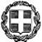 ΕΛΛΗΝΙΚΗ ΔΗΜΟΚΡΑΤΙΑΥΠΟΥΡΓΕΙΟ ΠΑΙΔΕΙΑΣ ΚΑΙ ΘΡΗΣΚΕΥΜΑΤΩΝ----ΠΕΡΙΦΕΡΕΙΑΚΗ Δ/ΝΣΗ Π. & Δ. ΕΚΠ/ΣΗΣ ΗΠΕΙΡΟΥ----Δ/ΝΣΗ ΔΕΥΤΕΡΟΒΑΘΜΙΑΣ ΕΚΠΑΙΔΕΥΣΗΣ  Ν. ΑΡΤΑΣ----ΤΜΗΜΑ Γ΄- ΠΡΟΣΩΠΙΚΟΥ  Ταχ. Δ/νση: Ταγματάρχη Παπακώστα 6 (1ος Όροφος)Τ.Κ. : 47132– Πόλη: ΆρταΙστοσελίδα: http://dide.art.sch.grEmail: mail@dide.art.sch.grΠληροφορίες: Μπεκρής ΓεώργιοςΤηλέφωνο: 2681070380, 2681028566ΕΛΛΗΝΙΚΗ ΔΗΜΟΚΡΑΤΙΑΥΠΟΥΡΓΕΙΟ ΠΑΙΔΕΙΑΣ ΚΑΙ ΘΡΗΣΚΕΥΜΑΤΩΝ----ΠΕΡΙΦΕΡΕΙΑΚΗ Δ/ΝΣΗ Π. & Δ. ΕΚΠ/ΣΗΣ ΗΠΕΙΡΟΥ----Δ/ΝΣΗ ΔΕΥΤΕΡΟΒΑΘΜΙΑΣ ΕΚΠΑΙΔΕΥΣΗΣ  Ν. ΑΡΤΑΣ----ΤΜΗΜΑ Γ΄- ΠΡΟΣΩΠΙΚΟΥ  Ταχ. Δ/νση: Ταγματάρχη Παπακώστα 6 (1ος Όροφος)Τ.Κ. : 47132– Πόλη: ΆρταΙστοσελίδα: http://dide.art.sch.grEmail: mail@dide.art.sch.grΠληροφορίες: Μπεκρής ΓεώργιοςΤηλέφωνο: 2681070380, 2681028566Άρτα, 07/03/2023Αρ. Πρωτ.: 2359ΕΛΛΗΝΙΚΗ ΔΗΜΟΚΡΑΤΙΑΥΠΟΥΡΓΕΙΟ ΠΑΙΔΕΙΑΣ ΚΑΙ ΘΡΗΣΚΕΥΜΑΤΩΝ----ΠΕΡΙΦΕΡΕΙΑΚΗ Δ/ΝΣΗ Π. & Δ. ΕΚΠ/ΣΗΣ ΗΠΕΙΡΟΥ----Δ/ΝΣΗ ΔΕΥΤΕΡΟΒΑΘΜΙΑΣ ΕΚΠΑΙΔΕΥΣΗΣ  Ν. ΑΡΤΑΣ----ΤΜΗΜΑ Γ΄- ΠΡΟΣΩΠΙΚΟΥ  Ταχ. Δ/νση: Ταγματάρχη Παπακώστα 6 (1ος Όροφος)Τ.Κ. : 47132– Πόλη: ΆρταΙστοσελίδα: http://dide.art.sch.grEmail: mail@dide.art.sch.grΠληροφορίες: Μπεκρής ΓεώργιοςΤηλέφωνο: 2681070380, 2681028566ΕΛΛΗΝΙΚΗ ΔΗΜΟΚΡΑΤΙΑΥΠΟΥΡΓΕΙΟ ΠΑΙΔΕΙΑΣ ΚΑΙ ΘΡΗΣΚΕΥΜΑΤΩΝ----ΠΕΡΙΦΕΡΕΙΑΚΗ Δ/ΝΣΗ Π. & Δ. ΕΚΠ/ΣΗΣ ΗΠΕΙΡΟΥ----Δ/ΝΣΗ ΔΕΥΤΕΡΟΒΑΘΜΙΑΣ ΕΚΠΑΙΔΕΥΣΗΣ  Ν. ΑΡΤΑΣ----ΤΜΗΜΑ Γ΄- ΠΡΟΣΩΠΙΚΟΥ  Ταχ. Δ/νση: Ταγματάρχη Παπακώστα 6 (1ος Όροφος)Τ.Κ. : 47132– Πόλη: ΆρταΙστοσελίδα: http://dide.art.sch.grEmail: mail@dide.art.sch.grΠληροφορίες: Μπεκρής ΓεώργιοςΤηλέφωνο: 2681070380, 2681028566Η Διευθύντρια Δ.Ε. Ν. ΆρταςΔρ. Παρασκευή Η. Χαμπηλομάτη